1.ročník12.3.Ahoj všichni! Mám pro vás náhradní práci, abychom nezůstali pozadu 1.Poslech: - pusť si tuto skladbu a zkus vypsat hudební nástroje, které slyšíš. Je skladba veselá, nebo smutná? Nakresli obrázek, jak se při poslechu cítíš. https://www.youtube.com/watch?v=LR9msTsmpZs&feature=youtu.be2. Pracovní list:- vypravuj pracovní list, dle zadání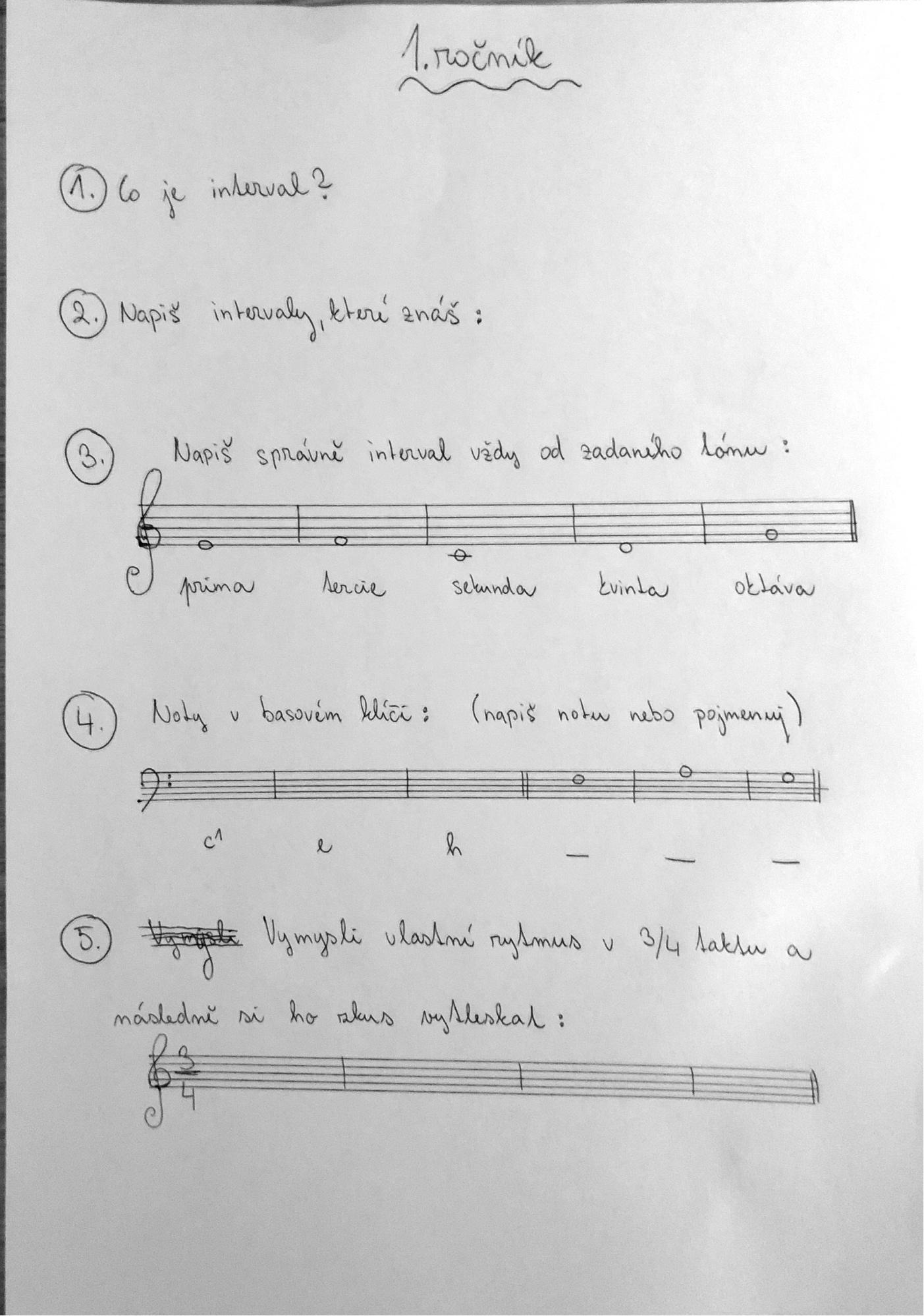 